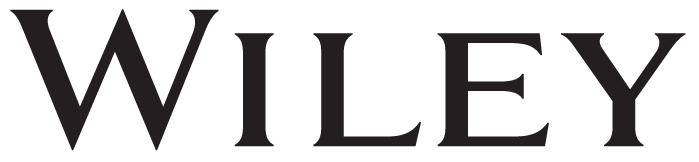 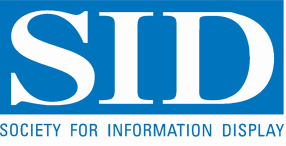  Wiley and SID are pleased to announce a free publishing workshop exclusively for Display Week delegatesSan Diego Convention Center, Wednesday 4th June, 8:00 – 12:00Target Audience - scientists, engineers, researchers and professionals in the display industry who would like to get their work published in international journals or books.Agenda:Would you like to write a paper or a book?Do you want to find out how to get published?Do you have questions about the Peer Review process?Join us at Display Week and we’ll answer these questions and more…To register your interest for the workshop, please email Vikki Renwick (vikrenwick@wiley.com)8:00am - 9:00am Registration and Breakfast9:00am - 9:05amOpening/greetings from Wiley/SID9:05am - 9:30am Wiley Introduction/Overview of Publishing Portfolio9:30am - 10:15amTopic #1 i.e. How to get published, Top Tips for submissions10:15am - 10:30am Tea/coffee  break10:30am - 11:15am Topic #2 i.e. Publishing Ethics, Open Access, Author resources11:15am - noonQ&A sessionTo register your interest for the workshop, please email Vikki Renwick (vikrenwick@wiley.com)